Sequence of Phonics Skills Introduction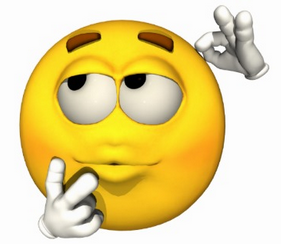 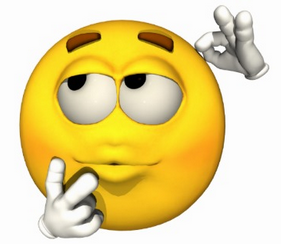 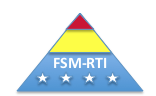 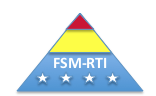 Directions:  Download a copy of Sequence of Letter Sound Introductions.  With a colleague at your grade level and/or teachers at your school, examine the document.  Discuss the following questions:  Is this the order we have introduced new letter sounds in the past?  If not, what is different?How will you build in these letter sound introductions into your daily lesson plans?  New letter sounds and letter combinations should be introduced about every 3 or 4 days.  For teachers in 4th and 5th grades, do you believe some of your struggling readers may be missing these basic skills?  How do you currently determine if some of your students may be missing some of these basic letter sounds?   If you currently have no method of determining if students are still missing these skills, download the document Quick Letter-Sound Screener.  This document can be used to determine particular letter names and letter sounds that students may be missing.  Or, it can be used individually with an entire class or used individually with individual students.  If many students are missing particular sounds, the entire class should be retaught the skill(s).  If students are missing these skills, do you back and directly teach the skills?   If not, how could you make this part of your daily reading instruction?  Could these missing skills be taught during Tier 2 instruction?  